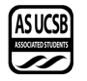 Senate AgendaAssociated Students11 September 2021Email Vote Minutes/Actions recorded by: Maggie BoyleCall to Order by Bee Schaefer , INTERNAL VICE PRESIDENT  A) MEETING BUSINESSA-1) Roll CallA-2) Excused Absences  A-3) Acceptance of ProxiesB) External ReportsB-1) Chancellor’s Representative-B-2) UCPD Representative-B-3) GSA Representative-B-4) University Center Governance Board Representative-B-5) IVCSD Representative- C) New BusinessFunding Request 	i. Second Year Engagement Committee fund request of $16,503.49MOTION/SECOND: H. Lee/StankiewiczMotion language: motion to fund the Second Year Engagement $16,503.49 from Senate UnallocatedACTION: Email Vote: 4-10-6 FAILEDVote Taken: 13 September 202108232021-05 –A Resolution to Address Housing Insecurity in the 2021-2022 Academic Year	Gonzales – TranMOTION/SECOND: H. Lee/StankiewiczMotion language: motion to amend A Resolution to Address Housing Insecurity in the 2021-2022 Academic Year to reflect the new findings of the Senate authorsACTION: Email Vote: 20-0-1 PASSVote Taken: 13 September 202109112021-06- A Resolution to Stand in Solidarity UC Merced’s Associated Students       Gonzales - Ramos MOTION/SECOND: H. Lee/StankiewiczMotion language: motion to pass A Resolution to Stand in Solidarity UC Merced’s Associated Students ACTION: Email Vote: 16-2-3 PASSVote Taken: 13 September 2021D) PUBLIC FORUM-E) Acceptance of AgendaMOTION/SECOND: Tran/StankiewiczMotion language: motion accept the agenda ACTION: Email Vote: 21-0-0 PASS  Vote Taken: 13 September 2021F) Consent Calendar-   G) Action ItemsG-1) Immediate ConsiderationG-2) Old Business-       H) Recess-I) ASUCSB ReportsI-1) Administrative Committees-I-2) Boards and Commissions-I-3) Unit Reports-I-4) President’s Cabinet Report -I-5) Executive Director’s Report-I-6) Executive Officers’ Report -      President      Internal Vice President       External Vice President of Local Affairs      External Vice President of Statewide Affairs      Student Advocate GeneralI-7) Senator Representative Reports-I-8) Administrative Reports-J) Committee ReportsJ-1) Standing Committee on Finance and Business-J-2) Standing Committee on External Affairs-J-3) Standing Committee on Internal Affairs-J-4) Standing Committee on Basic Needs-J-5) Group Project and other Temporary Committee Reports- K) Minutes and Allocations:K-1) Senate Minutes 	     05/26 06/19 07/19 08/19 08/23MOTION/SECOND: Ramos/JohnsonMotion language: motion bundle and approve all Senate minutes ACTION: Email Vote: 21-0-0 PASS  Vote Taken: 13 September 2021K-2) Administrative Committees MinutesK-3) BCU Minutes	CAB 09/03	EAB 09/02MOTION/SECOND: Gonzales/JohnsonMotion language: motion to bundle and approve all BCU minutes ACTION: Email Vote: 21-0-0 PASS  Vote Taken: 13 September 2021K-4) Standing Committee MinutesL) AppointmentsOffice of IVP     Appointment of Daniel Mitchel as Internal Affair Coordinator      Appointment of Surya Pugal as Parliamentarian Office of OSA    Appointment of Daniel Segura as Chief of Staff    Appointment of Nathaniel Hamilton as Internal Chief of Staff    Appointment of Abigail Suratos as External Chief of Staff Office of EVPLA     Appointment of Cole Rossi as Chief of Staff                                        chiefofstaffevpla@as.ucsb.edu      Appointment of Enaiya Judkins as Deputy Chief of Staff               depchiefofstaffevpla@as.ucsb.edu     Appointment of Lyndsey Tillinghast as Publicity Coordinator            publicityevpla@as.ucsb.edu     Appointment of Emily Zhang as Isla Vista Community Liaison         evplacommunity@as.ucsb.edu     Appointment of Abigail Suratos as CSD Coordinator                          csdcoordinator@as.ucsb.edu     Appointment of Molly Cunningham as Environmental Affairs Coordinator   ealevpla@as.ucsb.edu     Appointment of Nancy Avoce as Food Security Representative         foodsecevpla@as.ucsb.edu     Appointment of Joezer Saifie as Police Liaison                                   calevpla@as.ucsb.edu     Appointment of Emerson Elias as Community Safety Coordinator    safetyevpla@as.ucsb.edu     Appointment of Maia Surendra as Housing Director                            housingevpla@as.ucsb.edu     Appointment of Ajah Whitehead as Community Events Coordinator  eventsevpla@as.ucsb.eduMOTION/SECOND: Gonzales/JohnsonMotion language: motion to bundle and approve all appointments ACTION: Email Vote: 18-2-1 PASS  Vote Taken: 13 September 2021M) Discussion ItemsN) RemarksO) AdjournmentMOTION/SECOND: Ramos/LeeMotion language: motion adjourn the meeting ACTION: Email Vote: 21-0-0 PASS  Vote Taken: 13 September 2021NameNote:absent (excused/notexcused)arrived late (time)departed early (time)proxy (full name)Name Note:absent (excused/notexcused)arrived late (time)departed early (time)proxy (full name)Jonathan AlbertsAbsentAlexander LiebretrauPresentNicole BongardPresentAbigail MerkelPresentCesar CastilloPresentKian MirshokriPresentCassandra ChowPresentLuisa RamirezAbsentEthan EnglerPresentErika RamosPresentJamison EvansAbsentAvital RutenburgPresentTyler FergusonPresentHailey StankiewiczPresentDavid GjerdePresentTaylor TaitPresentJessy GonzalezPresentVincent TranPresentBrieonni JohnsonPresentAijia WangPresentMegan KhobianPresentRanna ZahabiAbsentCaria LeePresentApril ZhangPresentHannah LeePresent